              КАРАР                                                                    РЕШЕНИЕОб утверждении Положения об Администрации сельского поселения Богдановский  сельсовет муниципального района Миякинский район Республики БашкортостанВ соответствии со ст. 41 Федерального закона «Об общих принципах организации местного самоуправления в Российской Федерации», ст.19, 20 Устава сельского поселения Богдановский сельсовет муниципального района Миякинский  район Республики Башкортостан,  Совет сельского поселения Богдановский сельсовет муниципального района Миякинский  район Республики Башкортостан решил:Признать утратившим силу Положение об Администрации сельского поселения Богдановский сельсовет муниципального района Миякинский район Республики Башкортостан, утвержденное решением Совета сельского поселения Богдановский сельсовет муниципального района Миякинский район Республики Башкортостан от 12.10.2010г. №  146.Утвердить Положение об Администрации сельского поселения Богдановский сельсовет муниципального района Миякинский район Республики Башкортостан в новой редакции (прилагается).     Настоящее решение обнародовать на информационном стенде в здании          Администрации сельского поселения Богдановский сельсовет       муниципального района Миякинский район Республики Башкортостан и       разместить в сети Интернет на официальном сайте сельского поселения по      адресу: http://spbogdanovski.ru/ в сети Интернет. Настоящее решение вступает в силу после обнародования (вывешивания) на информационном стенде в здании администрации сельского поселения Богдановский сельсовет муниципального района Миякинский район Республики Башкортостан.Контроль над исполнением настоящего решения возложить на главу сельского поселения.Глава сельского поселения                                                           З.Ф. Амировас. Богданово 09.01.2017  года№  61                                                                                       Утверждено решением Совета                                                                                                                           сельского поселения  Богдановский                                                                                                        сельсовет муниципального района                                                                                                              Миякинский район  Республики                                                                                                        Башкортостан  № 61 от 09.01.2017 г.ПОЛОЖЕНИЕ об Администрации сельского поселения Богдановский сельсовет муниципального района Миякинский район Республики БашкортостанНастоящее Положение, разработанное в соответствии с Федеральным законом от 06 октября 2003 года № 131-ФЗ «Об общих принципах организации местного самоуправления в Российской Федерации», Законом Республики Башкортостан от 18 марта 2005 года № 162-з «О местном самоуправлении в Республике Башкортостан», Уставом  сельского поселения  Богдановский сельсовет муниципального района Миякинский район  Республики Башкортостан, устанавливает основные принципы деятельности и полномочия Администрации сельского поселения Богдановский сельсовет муниципального района Миякинский район Республики Башкортостан как исполнительно-распорядительный  органа местного самоуправления.1. ОБЩИЕ ПОЛОЖЕНИЯВ настоящем Положении понятие и термины, используемые в Федеральном законе «Об общих принципах организации местного самоуправления в Российской Федерации», Законе Республики Башкортостан «О местном самоуправлении в Республике Башкортостан» и Уставе сельского поселения Богдановский сельсовет муниципального района Миякинский район Республики Башкортостан, применяются в тех же значениях, что и в названных документах.Администрация сельского поселения Богдановский сельсовет муниципального района Миякинский район Республики Башкортостан, сокращенное наименование - Администрация СП Богдановский  СС МР Миякинский район РБ, (далее - Администрация) - исполнительно-распорядительный орган местного самоуправления, наделенный Уставом сельского поселения  Богдановский сельсовет муниципального района Миякинский район Республики Башкортостан полномочиями по решению вопросов местного значения и полномочиями для осуществления отдельных государственных полномочий, переданных ему федеральными законами и законами Республики Башкортостан, и не входящий в систему органов государственной власти, и осуществляет свои функции в интересах жителей поселения для решения вопросов местного значения.Администрация является юридическим лицом, имеет круглые печати и штампы с наименованием «Администрация сельского поселения  Богдановский сельсовет муниципального района Миякинский район Республики Башкортостан», бланки, открывает в установленном порядке счета в банках и других кредитных учреждениях, несет самостоятельную ответственность по своим обязательствам и принимаемым решениям в порядке, установленном действующим законодательством.Место нахождения Администрации: Россия, Республика Башкортостан, 452071,         с. Богданово, ул. Новая, д. 26.Юридический адрес Администрации: Россия, Республика Башкортостан, 452071,         с. Богданово, ул. Новая, д. 26.Администрация осуществляет исполнительно-распорядительные функции по предметам ведения сельского поселения Богдановский сельсовет муниципального района Миякинский район Республики Башкортостан» в пределах своей компетенции. В своей деятельности Администрация руководствуется Конституциями Российской Федерации и Республики Башкортостан, законодательством Российской Федерации и Республики Башкортостан, Уставом сельского поселения Богдановский сельсовет муниципального района Миякинский район Республики Башкортостан», нормативными правовыми актами Совета сельского поселения, постановлениями и распоряжениями главы сельского поселения Богдановский сельсовет муниципального района Миякинский район Республики Башкортостан», настоящим Положением.Структура Администрации утверждается Советом сельского поселения по представлению главы сельского поселения.Лица, осуществляющие деятельность на муниципальных должностях муниципальной службы в Администрации, являются муниципальными служащими. Правовая регламентация муниципальной службы определяется действующим законодательством, нормативными правовыми актами органов местного самоуправления сельского поселения Богдановский сельсовет муниципального района Миякинский район Республики Башкортостан» и отражается в трудовых договорах, заключаемых в соответствии с требованиями трудового законодательства.Администрация оказывает материально-техническую и организационную поддержку деятельности Совета сельского поселения с целью обеспечения условий для осуществления депутатами своих полномочий.Администрация осуществляет свою деятельность во взаимодействии с органами государственной власти Российской Федерации и Республики Башкортостан, органами местного самоуправления сельского поселения, а также с органами местного самоуправления других поселений, входящих в состав муниципального района Миякинский район Республики Башкортостан, органами местного самоуправления муниципального района Миякинский район в соответствии с федеральными и республиканскими законами, договорами и соглашениями между Администрацией и органами государственной власти, общественными организациями сельского поселения, муниципального района.2. ОСНОВНЫЕ ЗАДАЧИ АДМИНИСТРАЦИИ Основными задачами Администрации являются:2.1. Осуществление управления и проведение единой политики на территории сельского поселения Богдановский сельсовет муниципального района Миякинский район Республики Башкортостан (далее по тексту - сельское поселение) по вопросам местного значения, входящим в компетенцию Администрации. Обеспечение исполнения полномочий органов местного самоуправления сельского поселения по решению вопросов местного значения в соответствии с федеральными законами, законами Республики Башкортостан, решениями Совета сельского поселения, постановлениями и распоряжениями главы сельского поселения.2.2. Разработка проектов, планов и программ комплексного социально-экономического развития сельского поселения, представление их на утверждение в Совет сельского поселения и обеспечение их выполнения.2.3. Проведение в сельском поселении единой финансовой и налоговой политики.2.4. Участие в подготовке проектов решений органов местного самоуправления сельского поселения по вопросам местного значения, входящим в компетенцию Администрации.2.5. Разработка проектов нормативных правовых актов муниципального образования по вопросам, входящим в компетенцию Администрации.2.6. В пределах компетенции Администрации осуществление контроля за деятельностью предприятий, учреждений, организаций всех организационно-правовых форм собственности, находящихся на территории сельского поселения.2.7. Содействие обеспечению рационального использования природных ресурсов, находящихся на территории сельского поселения, и охране окружающей среды. 3. ФУНКЦИИ АДМИНИСТРАЦИИ Администрация в соответствии с возложенными на нее задачами осуществляет следующие функции:3.1. Осуществление отдельных государственных полномочий, переданных органам местного самоуправления сельского поселения федеральными законами и законами Республики Башкортостан.3.2. Подготовка проектов решений Совета сельского поселения, постановлений и распоряжений главы сельского поселения, иных муниципальных правовых актов.3.3. Разработка программ и планов социально-экономического развития сельского поселения и обеспечение их выполнения.3.4. Разработка местного бюджета, обеспечение его исполнения и подготовка отчета о его исполнении.3.5. Управление и распоряжение муниципальной собственностью сельского поселения в порядке, установленном Советом сельского поселения.3.6. Дорожная деятельность в отношении автомобильных дорог местного значения в границах населенных пунктов поселения, а также осуществление иных полномочий в области использования автомобильных дорог и осуществления дорожной деятельности в соответствии с законодательством Российской Федерации.3.7. Обеспечение малоимущих граждан, проживающих в сельском поселении и нуждающихся в улучшении жилищных условий, жилыми помещениями в соответствии с жилищным законодательством, организация строительства и содержания муниципального жилищного фонда, создание условий для жилищного строительства.3.8. Ведение в установленном действующим законодательством порядке учета граждан в качестве нуждающихся в жилых помещениях, предоставляемых по договорам социального найма.3.9. Представление для утверждения в Совет сельского поселения Богдановский сельсовет положения о порядке определения пользования жилыми помещениями муниципального специализированного жилищного фонда.3.10. Предоставление в установленном порядке малоимущим гражданам по договорам социального найма жилых помещений муниципального жилищного фонда.3.11. Принятие в установленном порядке решений о переводе жилых помещений в нежилые помещения и нежилых помещений в жилые помещения.3.12. Согласование переустройства и перепланировки жилых помещений.3.13. Признание в установленном порядке жилых помещений муниципального жилищного фонда непригодными для проживания.3.14. Осуществление контроля за использованием и сохранностью муниципального жилищного фонда, соответствием жилых помещений данного фонда установленным санитарным и техническим правилам и нормам, иным требованиям законодательства.3.15. Создание условий для предоставления транспортных услуг населению и организация транспортного обслуживания населения в сельском поселении.3.16. Участие в предупреждении и ликвидации последствий чрезвычайных ситуаций в границах сельского поселения.3.17. Обеспечение первичных мер пожарной безопасности в границах населенных пунктов сельского поселения.3.18. Создание условий для обеспечения жителей сельского поселения услугами связи, общественного питания, торговли и бытового обслуживания.3.19. Организация библиотечного обслуживания населения, комплектование и обеспечение сохранности библиотечных фондов библиотек поселения..3.20. Создание условий для организации досуга и обеспечения жителей сельского поселения услугами организаций культуры.3.21. Охрана и сохранение объектов культурного наследия (памятников истории и культуры) местного (муниципального) значения, расположенных в границах сельского поселения.3.22. Обеспечение условий для развития на территории сельского поселения массовой физической культуры и спорта.3.23. Организация и осуществление мероприятий по работе с детьми и молодежью в поселении.3.24. Создание условий для массового отдыха жителей сельского поселения и организация обустройства мест массового отдыха населения.3.25. Оказание содействия в установлении в соответствии с федеральным законом опеки и попечительства над нуждающимися в этом жителями сельского поселения.3.26. Формирование архивных фондов сельского поселения.3.27. Организация сбора и вывоза бытовых отходов и мусора.3.28. Организация благоустройства и озеленения территории сельского поселения, использования и охраны лесов, расположенных в границах населенных пунктов сельского поселения3.29. Организация освещения улиц и установки указателей с названиями улиц и номерами домов.3.30. Организация ритуальных услуг и содержание мест захоронения.3.31. Организация и осуществление мероприятий по гражданской обороне, защите населения и территории сельского поселения от чрезвычайных ситуаций природного и техногенного характера.3.32. Создание, содержание и организация деятельности аварийно-спасательных служб и (или) аварийно-спасательных формирований на территории сельского поселения.3.33. Организация и осуществление мероприятий по мобилизационной подготовке муниципальных предприятий и учреждений, находящихся на территории сельского поселения.3.34. Осуществление мероприятий по обеспечению безопасности людей на водных объектах, охране их жизни и здоровья.3.35. Создание, развитие и обеспечение охраны лечебно-оздоровительных местностей и курортов местного значения на территории сельского поселения.3.36. Подготовка проектов решений Совета сельского поселения об установлении, изменении и отмена местных налогов и сборов поселения3.37. Организация работы по созданию условий для развития сельскохозяйственного производства в сельском поселении, расширению рынка сельхозпродукции, сырья и продовольствия.3.38. Осуществление организационного и материально-технического обеспечения подготовки и проведения выборов депутатов и выборных лиц органов власти и управления сельского поселения Богдановский сельсовет муниципального района Миякинский район Республики Башкортостан, местных референдумов, голосования по отзыву депутата, члена выборного органа местного самоуправления, выборного должностного лица местного самоуправления, голосования по вопросам изменения границ сельского поселения, преобразования сельского поселения.3.39. Организация в границах поселения электро- тепло-, газо- и водоснабжения населения, водоотведения, снабжения населения топливом.3.40. Создание условий для развития местного традиционного народного художественного творчества, участие в сохранении, возрождении и развитии народных художественных промыслов в поселении.3.41. Подготовка проектов решений Совета сельского поселения об утверждении генеральных планов поселения, правил землепользования и застройки, утверждение подготовленной на основе генеральных планов поселения документации по планировке территории, выдача разрешений на строительство, разрешений на ввод объектов в эксплуатацию при осуществлении строительства, реконструкции, капитального ремонта объектов капитального строительства, расположенных на территории поселения, утверждение местных нормативов градостроительного проектирования поселений, резервирование земель и изъятие, в том числе путем выкупа, земельных участков в границах поселения для муниципальных нужд, осуществление земельного контроля за использованием земель поселения.3.42. Осуществление разработки нормативных правовых актов по вопросам, входящим в компетенцию Администрации.3.43. Осуществление формирования и ведения личных дел сотрудников Администрации, учета и хранения трудовых книжек, своевременного внесения в них изменений.3.44. Взаимодействие на территории муниципального района Миякинский район Республики Башкортостан с действующими на основании Конституции и законов Российской Федерации и Республики Башкортостан общественными и религиозными объединениями, благотворительными организациями.3.45. Осуществление муниципального лесного контроля и надзора в рамках действующего законодательства. 3.46. Оказание поддержки социально ориентированным некоммерческим организациям в пределах полномочий, установленных статьями 31.1 и 31.3 Федерального закона от 12 января 1996 года № 7-ФЗ «О некоммерческих организациях».3.47. Совершение нотариальные действия, предусмотренные законодательством. 3.48. Размещение заказа на поставки товаров, выполнение работ, оказание услуг для муниципальных нужд осуществляется в порядке, предусмотренном Федеральным законодательством.3.49. Выполняет иные функции в пределах действующего законодательства.3.50. Администрация сельского поселения осуществляет контроль за:1) соответствием информации об объеме финансового обеспечения, включенной в планы закупок, информации об объеме финансового обеспечения для осуществления закупок, утвержденном и доведенном до заказчика;2) соответствием информации об идентификационных кодах закупок и об объеме финансового обеспечения для осуществления данных закупок, содержащейся:а) в планах-графиках, информации, содержащейся в планах закупок;б) в извещениях об осуществлении закупок, в документации о закупках, информации, содержащейся в планах-графиках;в) в протоколах определения поставщиков (подрядчиков, исполнителей), информации, содержащейся в документации о закупках;г) в условиях проектов контрактов, направляемых участникам закупок, с которыми заключаются контракты, информации, содержащейся в протоколах определения поставщиков (подрядчиков, исполнителей);д) в реестре контрактов, заключенных заказчиками, условиям контрактов.4. ОРГАНИЗАЦИЯ ДЕЯТЕЛЬНОСТИ АДМИНИСТРАЦИИ 4.1. Руководство деятельностью Администрации в соответствии с полномочиями, установленными Уставом сельского поселения Богдановский сельсовет муниципального района Миякинский район Республики Башкортостан», осуществляет глава сельского поселения  на принципах единоначалия.4.2. Глава сельского поселения :- формирует Администрацию в порядке, установленном действующим законодательством, Уставом сельского поселения Богдановский сельсовет муниципального района Миякинский район Республики Башкортостан» и настоящим Положением;- утверждает Регламент Администрации;- определяет порядок осуществления функций и полномочий структурных подразделений Администрации, утверждает Положения о структурных подразделениях, не являющихся юридическими лицами;- назначает и освобождает от должности руководителей структурных подразделений Администрации;- утверждает должностные инструкции муниципальных служащих, назначает на должности муниципальной службы в Администрации и увольняет их;- организует работу с кадрами Администрации, их аттестацию, принимает меры по повышению квалификации работников;- принимает меры поощрения, привлекает к дисциплинарной ответственности работников Администрации в соответствии с действующим законодательством;- отменяет акты руководителей структурных подразделений Администрации;- открывает счета в банках и иных кредитных учреждениях, распоряжается средствами бюджета сельского поселения в пределах его компетенции;- представляет Администрацию во взаимоотношениях с органами государственной власти Российской Федерации и Республики Башкортостан, органами и должностными лицами муниципальных образований, полномочными представителями иностранных государств, с населением, трудовыми коллективами, органами территориального общественного самоуправления, предприятиями, учреждениями и организациями, общественными организациями, без доверенности действует от имени Администрации;- заключает договоры и соглашения от имени Администрации;- подписывает нормативные правовые и распорядительные акты Администрации;- организует в пределах своих полномочий выполнение правовых актов Совета;- организует и контролирует выполнение собственных правовых актов;- формирует и уточняет сведения об избирателях и участниках референдума и направляет данные сведения в соответствующую избирательную комиссию;- принимает постановления, распоряжения, утверждает состав комиссий и положение о комиссии по вопросам, отнесенным к полномочиям Администрации;- делегирует полномочия структурным подразделениям Администрации и муниципальным учреждениям по вопросам, отнесенным к полномочиям Администрации;- осуществляет иные полномочия в соответствии с законодательством Российской Федерации, Республики Башкортостан, нормативными актами органов местного самоуправления.	4.3. Управляющий делами Администрации исполняет полномочия главы сельского поселения  в случаях отсутствия главы сельского поселения в связи с нахождением в командировке, отпуске, его временной нетрудоспособности, а также в случае прекращения его полномочий.	4.4. Глава сельского поселения своим распоряжением устанавливает распределение обязанностей для заместителей главы сельского поселения  и начальников структурных подразделений Администрации.4.5. Руководители муниципальных предприятий и учреждений сельского поселения, деятельность которых связана с решением вопросов местного значения сельского поселения, подотчетны главе сельского поселения.5. ИМУЩЕСТВО, ФИНАНСЫ, УЧЕТ И ОТЧЕТНОСТИ5.1. Финансирование Администрации производится исключительно из бюджета сельского поселения Богдановский сельсовет муниципального района Миякинский район Республики Башкортостан».5.2. Денежные средства и другое имущество, полученное Администрацией из иных источников, используются ею в соответствии с их целевым назначением самостоятельно в соответствии с действующим законодательством.5.3. Администрация наделяется основными и оборотными средствами, необходимыми для осуществления своей деятельности.5.4. Администрация ведет учет и отчетность о своей деятельности в соответствии с требованиями законодательства.Баланс и другие отчетные документы представляются Администрацией в финансовые и иные соответствующие органы в установленном порядке.5.5. Ответственность за организацию и ведение бухгалтерского учета и отчетности возлагается на главу сельского поселения и главного бухгалтера муниципального казенного учреждения «Централизованная бухгалтерия сельских поселений муниципального района Миякинский район Республики Башкортостан».6. ПРАВА АДМИНИСТРАЦИИ6.1. При осуществлении своих задач и функций Администрация: запрашивает информацию у муниципальных предприятий и учреждений сельского поселения, организаций, находящихся на территории сельского поселения, независимо от их организационно-правовых форм и форм собственности, необходимую для качественного исполнения задач и функций, возложенных на администрацию сельского поселения; пользуется имуществом, закрепленным за ней на праве оперативного управления, в пределах, установленных действующим законодательством.6.2. Наряду с установленными правами пользуется правами, предоставленными ей законодательством Российской Федерации, Республики Башкортостан и нормативными правовыми актами муниципального района Миякинский район Республики Башкортостан. 7. ОТВЕТСТВЕННОСТЬ АДМИНИСТРАЦИИ7.1. Администрация несет ответственность за неисполнение или ненадлежащее исполнение возложенных на нее задач, функций и полномочий в соответствии с действующим законодательством Российской Федерации и Республики Башкортостан.7.2. Администрация обязана осуществлять возложенные на нее полномочия в строгом соответствии с законодательством Российской Федерации, Республики Башкортостан, нормативными правовыми актами и в интересах сельского поселения.  8. ЗАКЛЮЧИТЕЛЬНЫЕ ПОЛОЖЕНИЯЛиквидация, реорганизация и переименование Администрации осуществляются в соответствии с действующим законодательством Российской Федерации и Республики Башкортостан. Башkортостан Республикаhы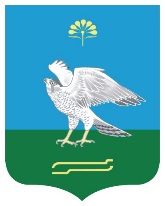 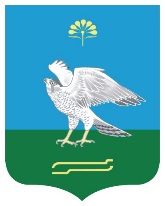 Миәкә районы муниципаль районының  Богзан ауыл советы ауыл биләмәhе хакимиәтеСовет сельского поселения Богдановский сельсовет муниципального района Миякинский район Республики Башкортостан